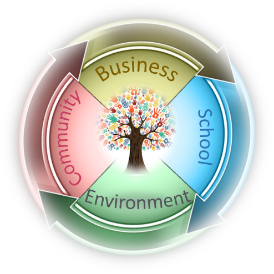 Full Circle SchoolSupply List 2021-2022 (Grades 1-3)Classroom suppliesPencil box labeled with student’s nameHeadphones (labeled with name or initials) *New students only*12 glue sticks1 pair of safety scissors1 pack of primary composition paper1 – 200 or more page spiral notebook 24 pencils—sharpened, if possible1 box of pencil top erasers Dry erase markers (3-4 pack) 8 count of markers (fine tip preferred)24 count box of crayons 12 inch ruler3 ring binder4 folders with prongs and pocketsBox of size appropriate disposable face masksYoga mat – new and returning students need a new one3 pack of unscented baby wipes1 container of sanitizer wipes (Lysol or store brand)Refillable water bottle (label w/child's name)Outside play shoes (close-toed) to keep at schoolComplete change of clothes in a gallon bag labeled with child’s name**If your child will need a specific brand of sunscreen or bug spray, please provide it and make sure that the containers are labeled with your child’s name. Wish ListNone of these are required items. However, I often have parents ask if there are extra things we could use in our rooms. Extras of the following that can be donated at any time of the year Extra art supplies & sketch booksPaper towelsSanitizer wipes OR disinfecting spray (such as Lysol spray)—must state that it kills 99% of viruses & bacteria on labelDishwashing soapWhiteboard markersWashable markersConstruction paperIndex cardsPoster boardZip-lock freezer bags, gallon or quartBlank cards—for writing thank you notes or notes of encouragement